  29 апреля в МДОУ «Детский сад № 5 «Ленок» прошло познавательно-развлекательное мероприятие для детей «Пасха».  Воспитатель Маковеева Т.В. рассказала  о празднике. Затем дети  катали крашеные яйца, соревновались в силе и ловкости.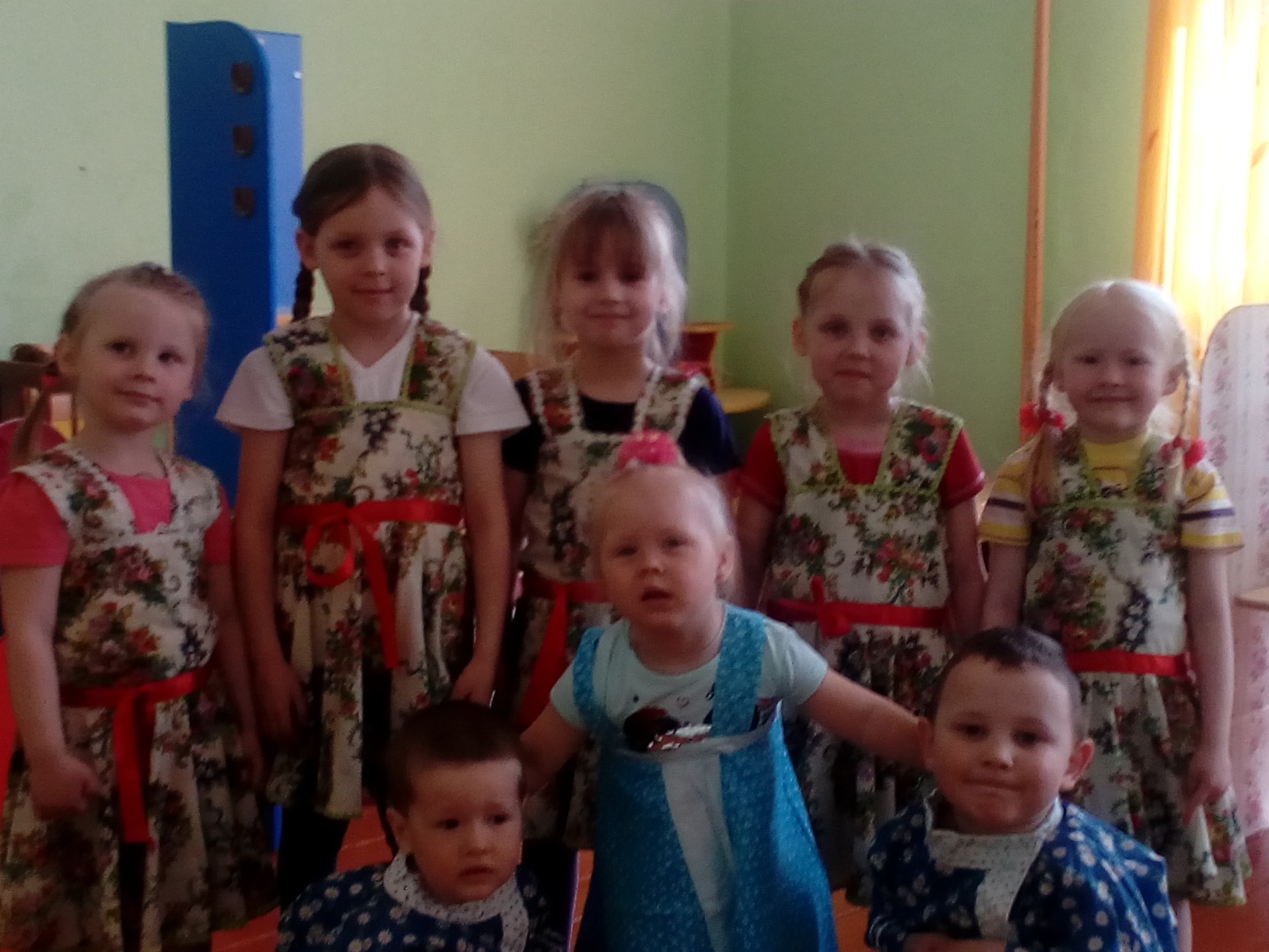 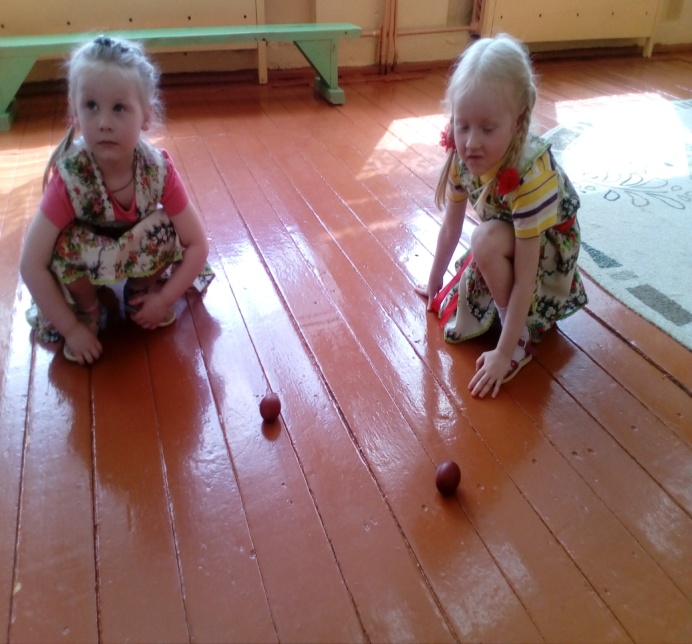 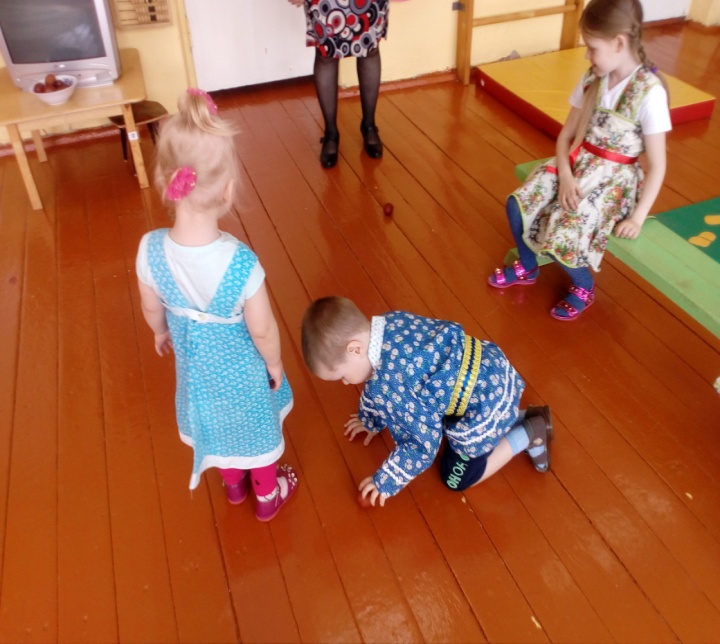 